名刺印刷手順マニュアル（注）この手順マニュアルはWord2013を使用しています。Word2007またはWord2010を使用している場合は対応します。それ以前の古いバージョンでは動作しない場合があります。ホームページよりWordファイルをダウンロードし、氏名、所属、連絡先、名刺の色を指定したら以下の手順に従って印刷してください。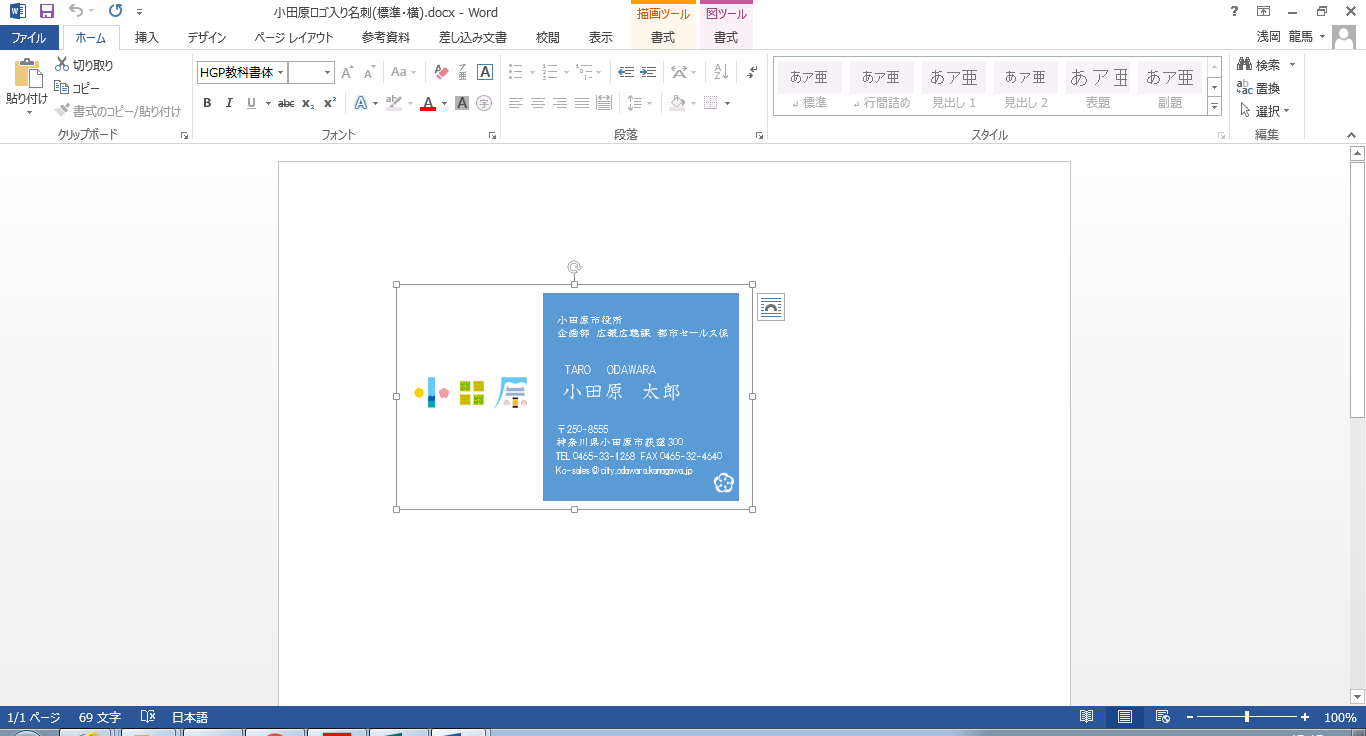 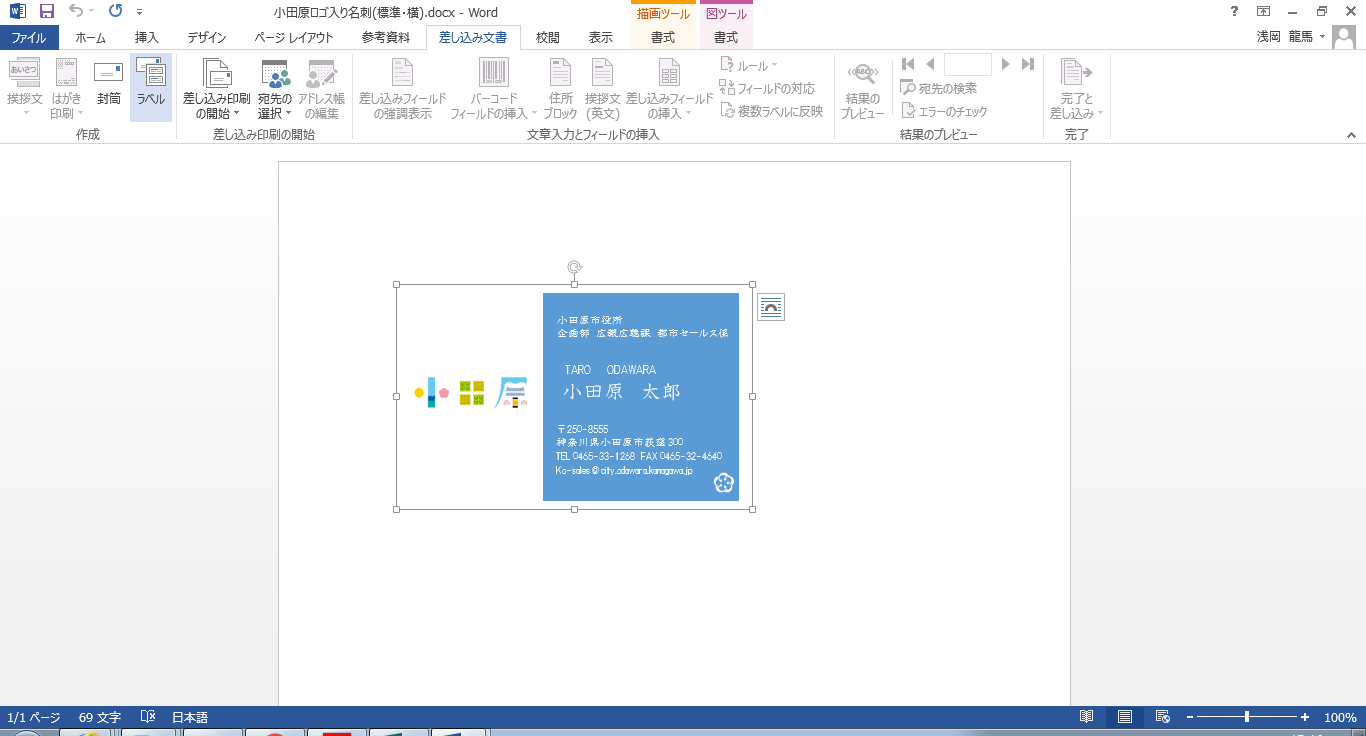 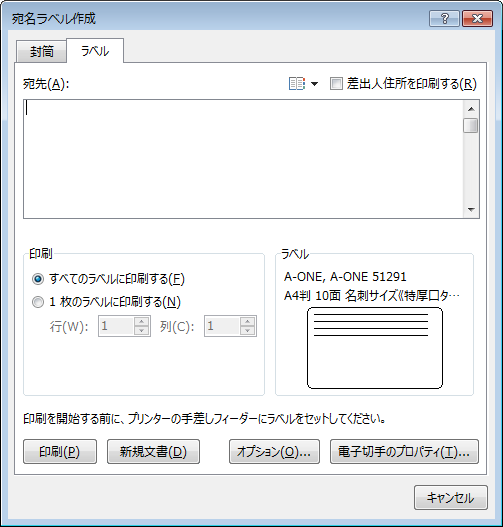 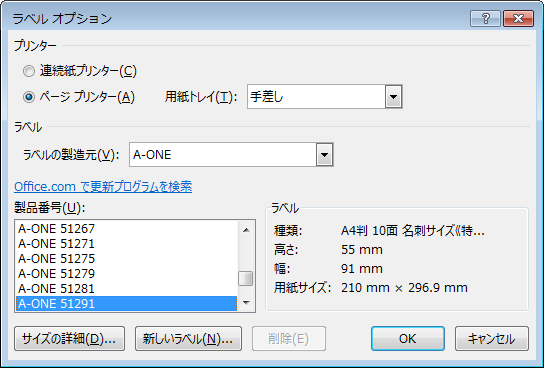 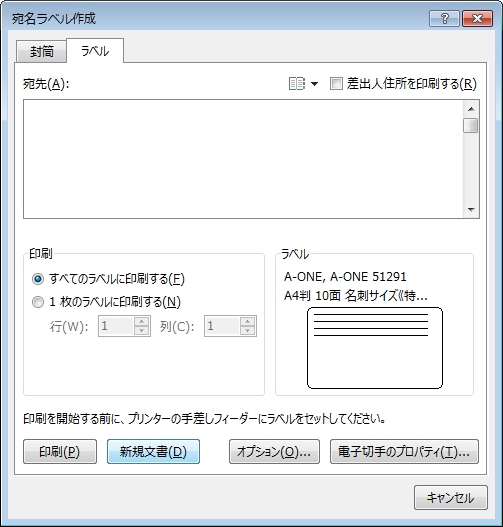 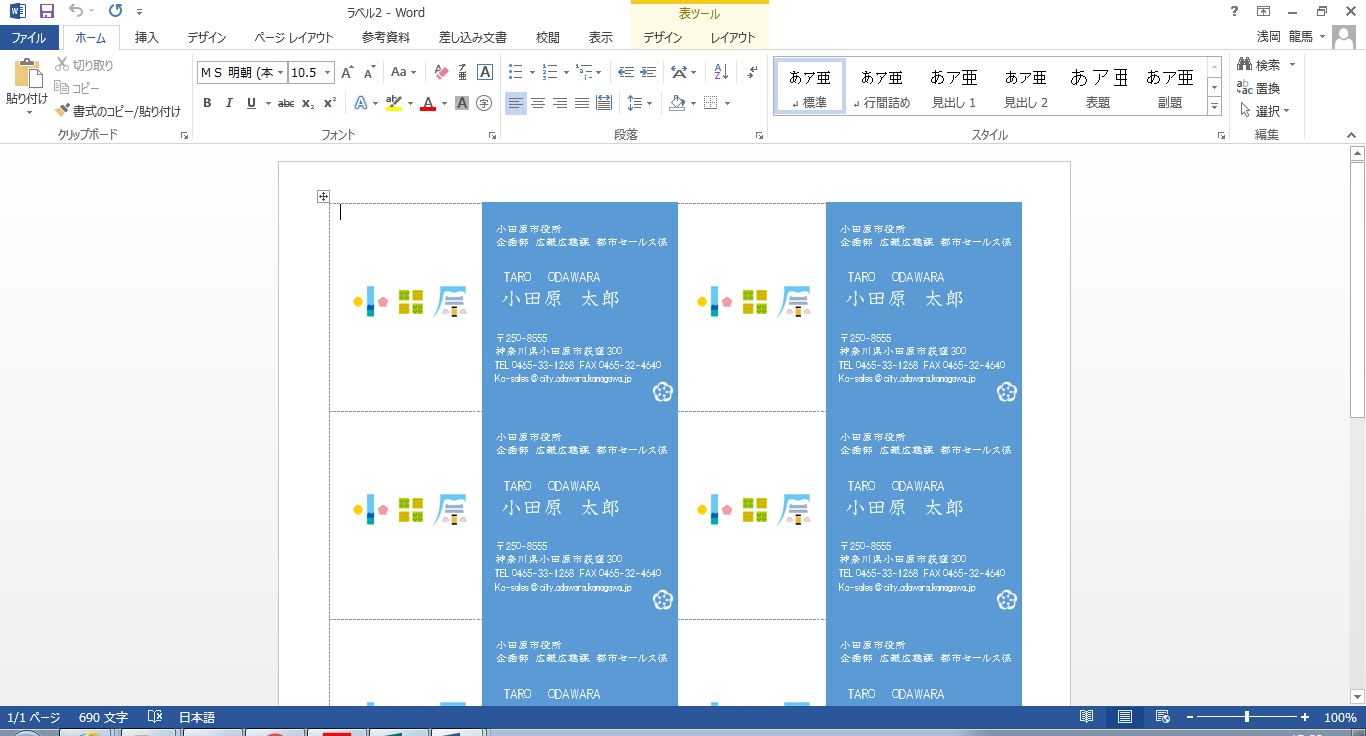 上記画面まできたら、プリンターの手差しフィーダーに用紙をセットして印刷してください。